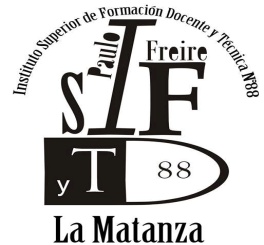 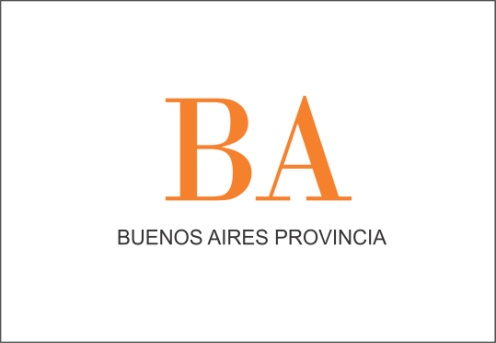 CARRERA: Profesorado para la EGB y la Educación Polimodal de Inglés CURSO: 4ºASIGNATURA: Expresión Oral y Escrita de la Lengua EspañolaDOCENTE: Guillermo Daniel MascittiAÑO: 2019BLOQUES DE CONTENIDOSCONTENIDOSOralidad – Lectura – Escritura – Texto: Conceptos y limitaciones. Lenguajes, géneros y soportes. Los géneros de circulación académica: el artículo, la conferencia y el paper académico.La lengua oral. Formatos específicos. Actos de habla. Actos de escucha. Enunciado y enunciación. Modalidades discursivas. Comprensión y producción. Códigos lingüísticos, paralingüísticos y gestuales. Los géneros académicos: el informe de lectura, el resumen, el artículo de opinión, el ensayo  y la monografía. Modalidades de enunciación y de enunciado. Deícticos y subjetivemas. El mundo narrado y el mundo comentado.El texto y la intertextualidad en los textos de circulación social académica. Trabajo con diferentes fuentes de conocimiento. Polifonía.  Texto, contexto y paratexto. Modelos de Lectura y Producción.  Lectura y Escritura como procesos.  Estrategias y Técnicas: Conceptos y limitaciones. Los textos literarios: análisis y comprensión de cuentos de Jorge Luis Borges.La lengua escrita. Formatos específicos. La situación de escritura. El proceso de escritura. Comprensión y producción. Códigos lingüísticos, paralingúísticos y audiovisuales.  Utilización de filmes para reflexionar acerca del conocimiento que proponen los géneros académicos. Géneros discursivos.  Cultura,  prestigio, socialización y circuitos de difusión  del Escrito. Consignas de escritura.  Lectura y Escritura en el Aula: Características. Tipos. Trabajo sistemático en el aula.  Sistematización del conocimiento, creación, reflexión y sistematización. Escritura de análisis, reformulación e invención. Rol del docente como mediador de las prácticas.	Prácticas de ,   y  en el Aula.  El texto y el lector; el escritor y su escrito: relaciones posibles.  Borradores y corrección: conceptos y limitaciones. El informe de lectura, el ensayo literario, el ensayo periodístico, la columna de opinión, la crónica periodística, la nota editorial para la producción escrita. La producción académica y los medios masivos.Desarrollo de técnicas de observación, interpretación y valoración crítica de los textos literarios y no literarios. El ensayo académico y el literario; límites y producciones posibles. El ensayo literario y Borges.B) BIBLIOGRAFÍAa) SUGERIDA A LOS ESTUDIANTES:Borges, Jorge Luis Ficciones, Buenos Aires, Eudeba, 1985.Borges, Jorge Luis Antología Personal, Barcelona, Biblioteca Argentina Clarín, 2001.Carlino, Paula Escribir, leer y aprender en la universidad Bs. As., FCE, 2005Cassany, Daniel.  Describir el escribir.  Paidós, Buenos Aires, 1995Ciapuscio, Guiomar Elena Tipos Textuales Bs. As., Oficina de Publicaciones del C.B.C., 1994Nogueira, Sylvia et al. La lectura y la escritura en el inicio de los estudios superiores Bs. As., Biblos, 2007Van Dijk, Teun.  La ciencia del texto.  Paidós, Barcelona, 1994Textos académicos propuestosCarlino, Paula “Alfabetización académica: un cambio necesario, algunas alternativas posibles” publicado en “Educere”, año 6 Nº 20, 2003.Cassany, Daniel “La alfabetización digital” en sitio de la red investigación: http://www.upf.es/dtf/xarxa/pral , 2002Cassany, D. y Ayala, G. “Nativos e inmigrantes digitales en la escuela” Barcelona, CEE Participación Educativa, 2008Chaves, Mariana “Juventud negada y negativizada: Representaciones y formaciones discursivas en ” publicado en “Última Década”, Valparaíso, 2005Prado Aragonés Huelva, Josefina “Hacia un nuevo concepto de alfabetización” en Barcelona, Comunicar 16, 2001, pp.161-170Millán, José Antonio “Los modos de la lectura digital” Madrid, El País, 2008Reguillo Cruz, Rossana Emergencia de culturas juveniles; estrategias del desencanto Bs. As., Norma, 2000Rocwell, Elsie “La lectura como práctica cultural” México, Centro de investigación y de Estudios Avanzados, 2001.Tenti Fanfani, Emilio “Culturas juveniles y cultura escolar” documento presentado en el seminario “Escola Jovem: un novo olhar sobre o ensino médio” Brasilia, 2000Para el profesorAlvarado, Maite Paratexto  Bs. As., Oficina de Publicaciones del C.B.C., 1994Alvarado, Maite y Yeannoteguy, Alicia La escritura y sus formas discursivas Bs. As., Eudeba, 2000.Atorresi, Ana Los estudios semióticos, el caso de la crónica periodística Bs. As., Conicet, 1996AA. VV. Análisis estructural del relato México, Coyoacán, 1999AA. VV. Teoría de los formalistas rusos México, Siglo XXI, 1999Bajtin, Mijail.  Estética de la creación verbal.  Siglo XXI, México, 1985Cassany, Daniel.  La cocina de la escritura.  Alfaguara, Barcelona, 1996.------------              .  Reparar la escritura.  Graó, Barcelona, 1996------------              . Taller de textos Bs. As., Paidós, 2006Cohen, Marcelo Realmente fantástico y otros ensayos Bs. As., Norma, 2003	Eco Umberto.  Lector in fabula.  La cooperación interpretativa en el texto narrativo.  Lumen, Barcelona, 1987Link, Daniel Cómo se lee y otras intervenciones críticas Bs. As., Norma, 2003Mahler, Paula  Cuando el lenguaje habla del lenguaje Bs. As., Puerto de Palos, 1998Marín, Marta Lingüística y enseñanza de la lengua Bs. As., Aique, 2006Ong, Walter.  Oralidad y escritura.  Fondo de Cultura Económico, México, 1993.Pampillo, Gloria.  El taller de escritura.  Del Quirquincho, Buenos Aires, 1994.Rodari, Gianni.  Gramática de la fantasía.  Colihue, Buenos Aires, 1995.Silvestri, Ana En otras palabras Bs. As., Puerto de Palos, 1998Van Dijk, Teun Racismo y análisis crítico de los medios Barcelona, Paidós, 1997.CONDICIONES DE APROBACIÓN DE LA CURSADA  La aprobación de la asignatura requiere una asistencia regular y con continuidad a las clases con un porcentaje igual o superior al 80% de los módulos dados en la cursada de acuerdo con el Régimen Académico vigente, así como también la aprobación de dos (2) parciales y dos (2) trabajos prácticos con una nota igual o superior a siete (7). De no llegar a esa calificación en alguna de las instancias previstas, el estudiante tiene derecho a un examen recuperatorio por cada uno de los parciales y/o trabajos para lograr alcanzar la aprobación de la cursada dentro del ciclo lectivo regular. ACLARACIÓN: El alumno que no cumpliera con estos requisitos y se encuentra con una calificación entre cuatro (4) y seis (6) puntos, deberá presentarse en la instancia de evaluación final con todos los trabajos requeridos en la cursada y la revisión del marco teórico propuesto. Si la calificación es inferior a los cuatro (4) puntos o estuvo ausente en las instancias evaluativas determinadas por la cátedra, deberá optar por recursar la asignatura o presentarse en condición de alumno libre.CRITERIOS DE EVALUACIÓNLos alumnos trabajarán en clase y completarán en sus domicilios las actividades que queden inconclusas y aquéllas que se indiquen como articulación.El profesor guiará el trabajo de cada alumno y del grupo y dará la orientación necesaria para resolver las dificultades que puedan surgir.El marco teórico será administrado según las necesidades del curso y se explicará para complementar la lectura de la bibliografía indicada.La evaluación será continua y sistemática y consistirá en el control del trabajo y la guía para la autocorrección, ya que deberá comprenderse como formativa. Como es una materia de instancia promocional, se exigirán la continuidad en el proceso de entrega y continuidad de las diferentes instancias de evaluación, que consisten en la aprobación de dos parciales, uno por cada cuatrimestre, y de trabajos prácticos requeridos en el transcurso de la cursada.Los Trabajos Prácticos consistirán:** Actividades de análisis comprensivo y crítico de diferentes tipos de texto – en particular, los textos académicos, periodísticos y ensayos propuestos-;** Actividades de análisis textual y contextual;** Ejercicios de lectura y producción;** Actividades de escritura;** Informes de lectura, reseñas bibliográficas, ensayos y redacciones.ALUMNOS LIBRES : Los estudiantes que deciden presentarse como libres deberán dar cuenta de la bibliografía obligatoria mediante un escrito presencial e individual en la primera fecha que la institución prevea para este fin, que consistirá en la aplicación de ese marco bibliográfico al análisis de los textos periodísticos, fílmicos, literarios y académicos que se proponen. La defensa oral en la segunda fecha de evaluación de un trabajo de análisis de un texto académico y de uno de los autores de ensayo sugeridos (es posible que la dinámica de la cursada exija la inclusión de otros textos y autores, por lo tanto, se le recomienda al estudiante consultar con anticipación al docente).OBSERVACIONES:Es condición de aprobación en cualquier instancia, ya sea parcial o final, regular o libre, el poder dar cuenta de toda la bibliografía obligatoria detallada en cada uno de los módulos; excepto aquella que el docente por alguna decisión que comunicará a los estudiantes oportunamente decida excluir de este ciclo lectivo.